1 UPPGIFTER OM SÖKANDEN1.1 Sökandens kontakter till andra sammanslutningar2. SEKTOR OCH PRODUKTGRUPP UTIFRÅN VILKA DEN SÖKANDE ANSÖKER OM GODKÄNNA3. BRANSCHORGANISATIONENS MEDLEMMAR4. BRANSCHORGANISATIONENS MÅL OCH UPPGIFTER
FÖRBINDELSERTill ansökan fogas följande bilagor  	registrerade sammanslutningens stadgar eller aktiebolagets bolagsordning 	eventuellt medlemsavtal eller delägaravtal 	ett utdrag ur protokollet över det möte där sammanslutningens behöriga organ har beslutat ansöka om godkännande av branschorganisationen  	medlemsförteckning eller aktie- och delägarförteckning 	handelsregisterutdragLIVSMEDELSVERKET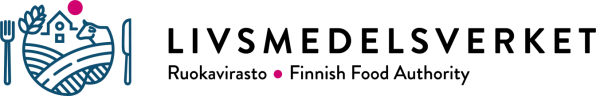 MarknadsavdelningenPB 100, 00027 LIVSMEDELSVERKETkirjaamo@ruokavirasto.fitel. 029 530 0400ANSÖKANom godkännande av en branschorganisation(EU) nr 1308/2013999/2012 12 a och 12 h §Blankett 492Sökandens namnSökandens namnSökandens namnSökandens namnFO-nummerBranschorganisationen är en/ettBranschorganisationen är en/ettBranschorganisationen är en/ettBranschorganisationen är en/ettDatum för grundandet av branschorganisation aktiebolag        andelslag         förening        annan:       aktiebolag        andelslag         förening        annan:       aktiebolag        andelslag         förening        annan:       aktiebolag        andelslag         förening        annan:           /     .20     NäradressNäradressPostnummer och postadressPostnummer och postadressPostnummer och postadressTelefonnummerTelefax Telefax E-postadressE-postadressKontaktpersonens namn och kontaktuppgifterKontaktpersonens namn och kontaktuppgifterKontaktpersonens namn och kontaktuppgifterKontaktpersonens namn och kontaktuppgifterKontaktpersonens namn och kontaktuppgifterSökanden har ägarandel eller medlemskap i en annan sammanslutning Ja NejHar en annan sammanslutning ägarandel eller medlemskap i den sammanslutning som ansöker om godkännande Ja NejRedogör för de ovan nämnda sammanslutningarnas branscher samt sammanslutningarnas och sökandens inbördes ägandeförhållanden och rösträttsandelar (vid behov på separat bilaga).Redogör för de ovan nämnda sammanslutningarnas branscher samt sammanslutningarnas och sökandens inbördes ägandeförhållanden och rösträttsandelar (vid behov på separat bilaga).Redogör för de ovan nämnda sammanslutningarnas branscher samt sammanslutningarnas och sökandens inbördes ägandeförhållanden och rösträttsandelar (vid behov på separat bilaga).2.1 Branschorganisationens verksamhetsområde utifrån vilket den sökande ansöker om godkännande 
(t.ex. spannmålssektorn, sektorn för nöt- och kalvskött)2.2 Räkna upp de produkter enligt godkännandeklass som den organisation som ansöker om godkännande arbetar med (vid behov i en separat bilaga)2.3 Räkna upp de övriga jordbruksprodukterna som den organisation som ansöker om godkännande arbetar med 
(vid behov i en separat bilaga)Medlemmar relaterade till branschorganisationens produktion:stBranschorganisationens medlemskår har dessutom följande representanter för leveranskedjan inom sektorn: bearbetning  	 handel 	 distributionObs. Med producentmedlemmar avses här endast de medlemmar som producerar produkter enligt kategorin för godkännande.Branschorganisationens medlemskår har dessutom följande representanter för leveranskedjan inom sektorn: bearbetning  	 handel 	 distributionObs. Med producentmedlemmar avses här endast de medlemmar som producerar produkter enligt kategorin för godkännande.Branschorganisationens medlemskår har dessutom följande representanter för leveranskedjan inom sektorn: bearbetning  	 handel 	 distributionObs. Med producentmedlemmar avses här endast de medlemmar som producerar produkter enligt kategorin för godkännande.Sökande ska bifoga en bekräftad förteckning över organisationens medlemmar (eller aktieägar- och delägarförteckning) till ansökan.Sökande ska bifoga en bekräftad förteckning över organisationens medlemmar (eller aktieägar- och delägarförteckning) till ansökan.Sökande ska bifoga en bekräftad förteckning över organisationens medlemmar (eller aktieägar- och delägarförteckning) till ansökan.4.1. Redogör för branschorganisationens mål och hur det utför sina uppgifter (förordning (EU) nr 1308/2013 Art. 157)4.2. Andra uppgifter om branschorganisationenVid undertecknandet av denna ansökan intygar branschorganisationen samtidigt att den:svarar för riktigheten av de uppgifter som den anmält i denna ansökan förbinder sig att iaktta de krav för godkännande av en branschorganisation som fastställs i Europarlamentets och rådets förordning (EU) nr 1308/2013 och lag om en marknadsordning för jordbruksprodukter (999/2012)är medveten att godkännandet kan återkallas om den har lämnat felaktiga uppgifter i denna ansökan eller i övrigt underlåtit att följa villkoren för godkännandeunderrättar Livsmedelsverket om sådana förändringar i branschorganisationens verksamhet som kan inverka på villkoren för godkännande (t.ex. medlemmar som lämnat eller anslutit sig till organisationen)förbinder sig att lämna Livsmedelsverket sådana uppgifter om sin verksamhet som förutsätts i EU:s bestämmelserOrt och tidUnderskrift och namnförtydligande(innehavaren av firmateckningsrätten undertecknar)